He Rau MaharaMākete Pō – Night MarketRegistration Form for Stall Holders | Sat 9 January 2021 5pm-9pmTo secure a stall at He Rau Mahara Night Market please complete the form below and email it to tetauihumbn@gmail.com THERE IS NO COST TO STALL HOLDERSNo registrations will be accepted after Thursday 31 December 2020.CHECKLIST□	Complete your registration form and email to tetauihumbn@gmail.com□	Check we have your most up-to-date email address.□	If requiring power to your vehicle, ensure it has a current electrical warrant of fitness.□	If you are selling kai please ensure you obtain a Food Stall Licence (details in stall holder guidelines) and attach a copy to this registration form.______________________________________________________________________Te Tau Ihu Māori Business Network In Partnership with;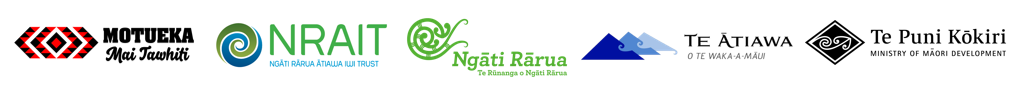 First nameLast nameAddressEmail addressPhoneIwi/Hapu affiliationName of your businessProductList here the produce, product or service you are selling:Nature of businessPlease write a short description of your enterprise so that the MC can promote your business:Utilities requiredYes/No 	Water Yes/No 	PowerPreferred set up time (from 2pm)Vehicle access to set upYes/No	Car		Yes/No	TrailerYes/No 	Carry-in (no vehicle required)Table and chairsYes/No     Table, quantity _____Yes/No      Chair/s, quantity _____Confirmation and declaration:I agree to abide by He Rau Mahara Guidelines, and for site planning and promotion purposes I guarantee our stall will be at Te Awhina Marae on the 9 January 2021.Signed:                                                                      Date:Confirmation and declaration:I agree to abide by He Rau Mahara Guidelines, and for site planning and promotion purposes I guarantee our stall will be at Te Awhina Marae on the 9 January 2021.Signed:                                                                      Date: